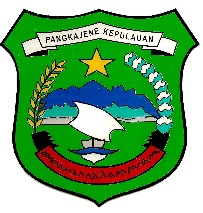 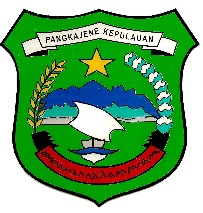 PENGUMUMAN PEMENANGNomor  : 12/PP/PPBJ/PU-JBT/IV/2018Berdasarkan Surat Penetapan Pemenang No. 12/SPP/ PU-JBT/IV/2018 tanggal 09 April 2018, Pejabat Pengadaan Barang dan Jasa Bidang Jembatan Dinas pekerjaan Umum Kab. Pangkep Mengumumkan Nama Pemenang dan Pemenang Cadangan 1 (Satu)  Pekerjaan sebagai berikut :Demikian pengumuman ini atas perhatiannya diucapkan banyak terima kasih.Pangkajene,     09 APRIL 2018                                                                                             Pejabat Pengadaan Barang dan Jasa                                                                                                 Dinas Pekerjaan Umum                                                                                 MAHMUD, ST                                                                                                     19741008 200701 1 012PENGUMUMAN PEMENANGNomor  : 16/PP/PPBJ/PU-JBT/IV/2018Berdasarkan Surat Penetapan Pemenang No. 16/SPP/ PU-JBT/IV/2018 tanggal 09 April 2018, Pejabat Pengadaan Barang dan Jasa Bidang Jembatan Dinas pekerjaan Umum Kab. Pangkep Mengumumkan Nama Pemenang dan Pemenang Cadangan 1 (Satu)  Pekerjaan sebagai berikut :Demikian pengumuman ini atas perhatiannya diucapkan banyak terima kasih.Pangkajene,     09 APRIL 2018                                                                                             Pejabat Pengadaan Barang dan Jasa                                                                                                 Dinas Pekerjaan Umum                                                                                 MAHMUD, ST                                                                                                     19741008 200701 1 012PENGUMUMAN PEMENANGNomor  : 21/PP/PPBJ/PU-JBT/IV/2018Berdasarkan Surat Penetapan Pemenang No. 21/SPP/ PU-JBT/IV/2018 tanggal 09 April 2018, Pejabat Pengadaan Barang dan Jasa Bidang Jembatan Dinas pekerjaan Umum Kab. Pangkep Mengumumkan Nama Pemenang dan Pemenang Cadangan 1 (Satu)  Pekerjaan sebagai berikut :Demikian pengumuman ini atas perhatiannya diucapkan banyak terima kasih.Pangkajene,     09 APRIL 2018                                                                                             Pejabat Pengadaan Barang dan Jasa                                                                                                 Dinas Pekerjaan Umum                                                                                 MAHMUD, ST                                                                                                     19741008 200701 1 012PAKET PEKERJAAN PENGADAAN LANGSUNG :Paket-12 Jembatan Kp. Ciddokang (Lanjutan)Nilai HPS:Rp. 150.000.000.-Nama Perusahaan:CV. TE’NE MANAINama Penanggung Jawab:SAPARUDDINJabatan:DirekturAlamat Perusahaan:Kamp. Baru Desa Taraweang Kec. LabakkangNomor Pokok Wajib Pajak:01.639.434.8-801000Nilai Penawaran Terkoreksi:Rp. 148.000.000,-Nilai Total Penawaran Hasil Negosiasi:Rp. 148.000.000,-PAKET PEKERJAAN PENGADAAN LANGSUNG :Paket-16 Jembatan Kp. Lamperangan Ds. KabbaNilai HPS:Rp. 100.000.000.-Nama Perusahaan:CV. RESOKU PRATAMANama Penanggung Jawab:MANSYURJabatan:DirekturAlamat Perusahaan:Taraweang Desa Taraweang Kec. Labakkang Kab. PangkepNomor Pokok Wajib Pajak:71.761.535.5-809.000Nilai Penawaran Terkoreksi:Rp. 98.500.000,-Nilai Total Penawaran Hasil Negosiasi:Rp. 98.500.000,-PAKET PEKERJAAN PENGADAAN LANGSUNG :Paket-21 DUIKER TERSEBARNilai HPS:Rp. 100.000.000.-Nama Perusahaan:CV. BARAKA JAYANama Penanggung Jawab:SAMSU RAIFJabatan:DirekturAlamat Perusahaan:Perumahan Bungoro Indah Blok B No. 12 A Ke. Samaewa Kec. Bungoro Kab. PangkepNomor Pokok Wajib Pajak:72.198.936.6-809.000Nilai Penawaran Terkoreksi:Rp. 98.580.000,-Nilai Total Penawaran Hasil Negosiasi:Rp. 98.580.000,-